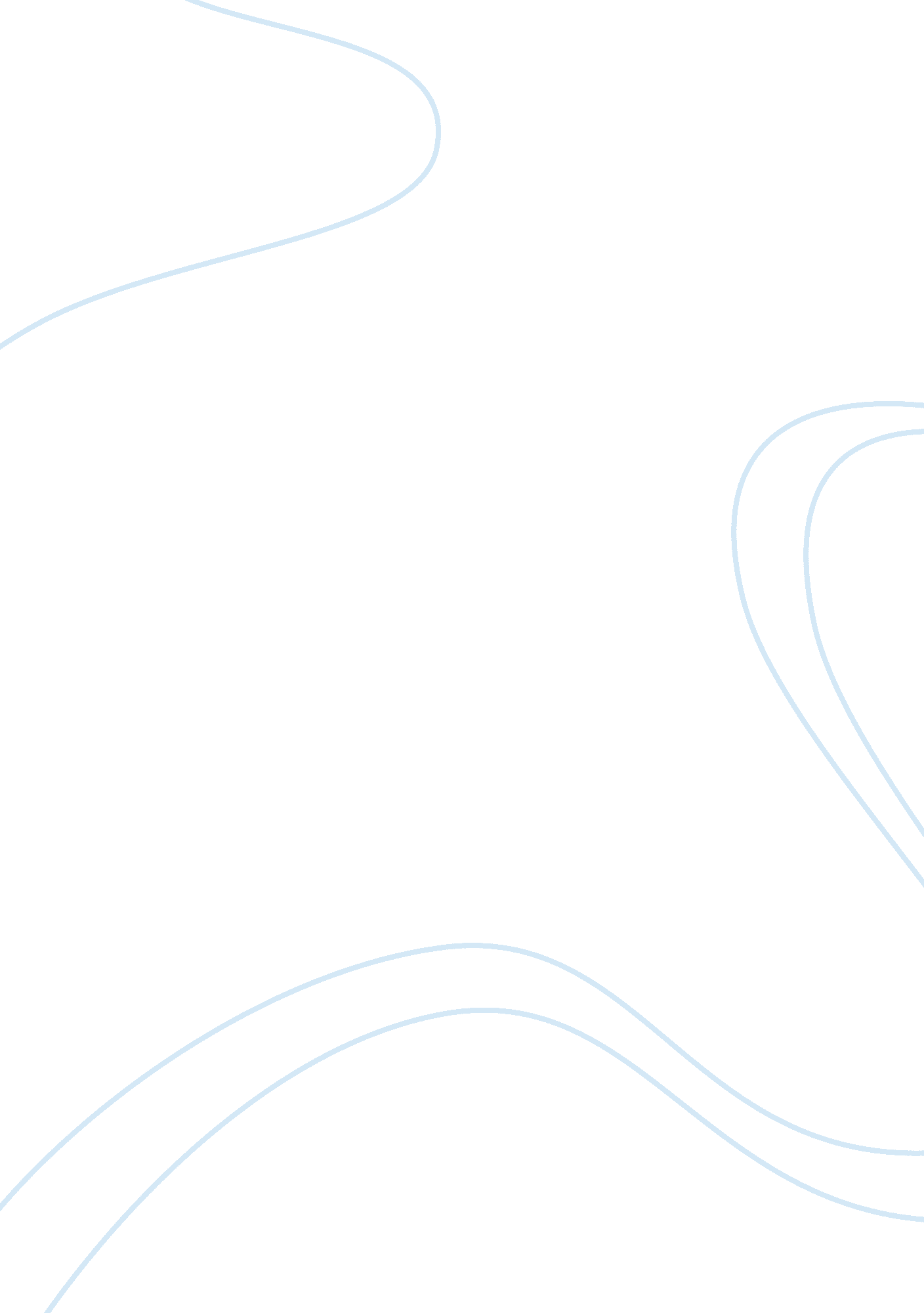 Corrigendum: single cell electroporation for longitudinal imaging of synaptic str...Health & Medicine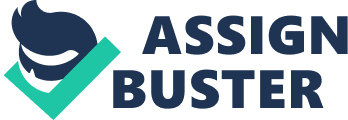 A corrigendum on: 
Single cell electroporation for longitudinal imaging of synaptic structure and function in the adult mouse neocortex in vivo by Pagès, S., Cane, M., Randall, J., Capello, L., and Holtmaat, A. (2015). Front. Neuroanat. 9: 36. doi: 10. 3389/fnana. 2015. 00036 Conflict of Interest Statement The authors declare that the research was conducted in the absence of any commercial or financial relationships that could be construed as a potential conflict of interest. Acknowledgments This work was supported by the Swiss National Science Foundation (31003A_135631, grant to AH), the National Centre of Competence in Research (NCCR) SYNAPSY financed by the Swiss National Science Foundation (51AU40_125759), the International Foundation for Research on Paraplegia, and the Hans Wilsdorf Foundation. 